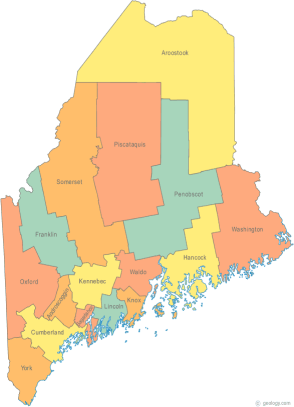 Maine Continuum of Care (MCOC) AgendaApril 20, 2017   1:00 pm to 3:00 pm  Meeting at SIX locations via Tandberg Conferencing System.-  Turner Memorial Library, 39 2nd St., Presque Isle -  Farmington Public Library, 117 Academy Street, Farmington-  MaineHousing, 353 Water Street, Augusta-  Lewiston Public Library, 200 Lisbon Street, Lewiston -  Portland Public Library, 5 Monument Square, Portland-  Bangor Public Library, 145 Harlow St. Bangor THE CALL-IN ONLY NUMBER FOR THIS MEETING IS 866-6433.  If you are at a Tandberg Location, use the system audio, not the call in #. And please – only use the call in if you cannot make it to a Tandberg siteMaine Continuum of Care (MCOC) AgendaApril 20, 2017   1:00 pm to 3:00 pm  Meeting at SIX locations via Tandberg Conferencing System.-  Turner Memorial Library, 39 2nd St., Presque Isle -  Farmington Public Library, 117 Academy Street, Farmington-  MaineHousing, 353 Water Street, Augusta-  Lewiston Public Library, 200 Lisbon Street, Lewiston -  Portland Public Library, 5 Monument Square, Portland-  Bangor Public Library, 145 Harlow St. Bangor THE CALL-IN ONLY NUMBER FOR THIS MEETING IS 866-6433.  If you are at a Tandberg Location, use the system audio, not the call in #. And please – only use the call in if you cannot make it to a Tandberg siteMaine Continuum of Care (MCOC) AgendaApril 20, 2017   1:00 pm to 3:00 pm  Meeting at SIX locations via Tandberg Conferencing System.-  Turner Memorial Library, 39 2nd St., Presque Isle -  Farmington Public Library, 117 Academy Street, Farmington-  MaineHousing, 353 Water Street, Augusta-  Lewiston Public Library, 200 Lisbon Street, Lewiston -  Portland Public Library, 5 Monument Square, Portland-  Bangor Public Library, 145 Harlow St. Bangor THE CALL-IN ONLY NUMBER FOR THIS MEETING IS 866-6433.  If you are at a Tandberg Location, use the system audio, not the call in #. And please – only use the call in if you cannot make it to a Tandberg site---Agenda Items------Agenda Items------Agenda Items------Agenda Items---Member IntroductionsMember IntroductionsAllReview & Approval of minutes Review & Approval of minutes AllNeed to VoteBig Thinking Topic – None this monthBig Thinking Topic – None this monthAll State and Federal LegislationState and Federal LegislationCullenStatewide Homeless CouncilStatewide Homeless CouncilCullenRegional Homeless Council UpdatesRegional Homeless Council UpdatesAllLong Term Stayers UpdateLong Term Stayers UpdateAllCoC Board UpdateMerger Discussion – Standing agenda itemCoordinated Entry Update – Standing agenda itemCoC Board UpdateMerger Discussion – Standing agenda itemCoordinated Entry Update – Standing agenda itemAllNeed to VoteHMIS Governance Ad Hoc Committee UpdateHMIS Governance Ad Hoc Committee UpdateAllHUD visit – May 12th HUD visit – May 12th AllHIC/PIT – UpdateHIC/PIT – UpdateAllRural Youth Peer Network Initiative – Phase II UpdateRural Youth Peer Network Initiative – Phase II UpdateAllNOFA Prep – Standing agenda itemNOFA Prep – Standing agenda itemAllAny Other Business Any Other Business AllNext Meeting:  May 18, 2017, 1pm to 3pmNext Meeting:  May 18, 2017, 1pm to 3pmNext Meeting:  May 18, 2017, 1pm to 3pmNext Meeting:  May 18, 2017, 1pm to 3pmPlease read all posted materials prior to attending the meetings in order to be prepared to participate in the discussion. Materials will be posted at www.mainehomelessplanning.org Contact stibbitts@mainehousing.org for more information. Please read all posted materials prior to attending the meetings in order to be prepared to participate in the discussion. Materials will be posted at www.mainehomelessplanning.org Contact stibbitts@mainehousing.org for more information. Please read all posted materials prior to attending the meetings in order to be prepared to participate in the discussion. Materials will be posted at www.mainehomelessplanning.org Contact stibbitts@mainehousing.org for more information. Please read all posted materials prior to attending the meetings in order to be prepared to participate in the discussion. Materials will be posted at www.mainehomelessplanning.org Contact stibbitts@mainehousing.org for more information. 